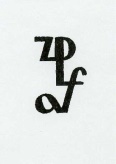 zaprasza naKURS FOTOGRAFII II STOPNIA DLA ZAAWANSOWANYCHKurs obejmuje 20 spotkań po 4 godziny lekcyjne oraz zajęcia z reportażu w postaci zajęć plenerowych w sobotę lub niedzielę. Zajęcia odbywać się będą w piątki, wg harmonogramu przedstawionego poniżej, od godz. 17.oo. Cykl spotkań kończy egzamin po zdaniu którego uczestnicy otrzymują stosowny certyfikat.Wykładowcami kursu będą artyści fotograficy, członkowie Okręgu Śląskiego ZPAF oraz specjaliści w wybranych dziedzinach m.in.:Antoni Kreis: artysta fotografik, wykładowca fotografiiBeata Mendrek: artysta fotografik, wykładowca fotografiiArkadiusz Ławrywianiec: artysta fotografik, wykładowca fotografii, fotoreporter prasowyKrzysztof Szlapa: artysta fotografik, wykładowca fotografiiŁukasz Cyrus: artysta fotografikPiotr Oleś: artysta fotografikPodczas spotkań poruszone zostaną m.in. następujące tematy:Podstawy optyki fotograficznej – budowa rodzaje, zastosowanie obiektywów.Matryca aparatu fotograficznego a ognikowa obiektywówEksponometria. Problemy z prawidłową ekspozycją zdjęcia.Zagadnienia kompozycji obrazu fotograficznego. Wykorzystanie barwy.Podstawowe zagadnienia z historii sztuki i ich związki z fotografią.Reportaż w terenie: śluby, uroczystości, fotografia prasowa.Reportaż i dokument – współczesne trendy fotografii reportażowej.Rola i wykorzystywanie perspektywy w tworzeniu obrazów fotograficznych.Fotografia katalogowa: wnętrza duże i małeFotografia katalogowa - produktowa w atelier zdjęciowym, stół bezcieniowy, makrofotografia, martwa natura, małe przedmioty, żywność, szkło.Praca w atelier zdjęciowym – portret, zdjęcia twarzy (fotografia człowieka)Kreowanie wizerunku w fotografii portretowejPraca w atelier zdjęciowym – fotografia mody (fotografia produktu).Wszystko o pracy z lampą błyskową.Współczesne trendy w sztuce fotografii – nowe media w fotografii..Jak wystawiać swoje prace w galeriach sztuki? Jak skutecznie prezentować swoje zdjęcia?Powrót do źródeł: fotografia otworkowa: jak i po co?Autoprezentacja czyli jak nie bać się publicznych pokazów swoich prac?Terminy zajęć:   26 listopada 2021, 10 grudnia 2021 r, 7,21 stycznia 2022 r, 4,18 lutego 2022 r, 4, 11 marca  2022 r. 15,22,29 kwietnia 2022 r, 6,13,20,27 maja 2022, 3,10,17,czerwca 2022 r, 9,16 września. Egzamin, rozdanie certyfikatów, zakończenie kursu: 23 września 2022 r.(termin zajęć plenerowych ustalony zostanie w czasie trwania kursu)Koszt uczestnictwa w kursie:Dla osób, które korzystały do tej pory z naszej oferty kursów I stopnia:- wpisowe (przed rozpoczęciem kursu): 200 zł- opłata w tatach: 150 zł (x 10 rat) =  1500 zł- opłata za egzamin: (w dniu egzaminu): 10 złRazem: 1700 zł (+ 10 zł za egzamin)W przypadku wpłaty jednorazowej na początku kursu: 1450 złDla osób, które  nie korzystały do tej pory z naszej oferty kursów I stopnia:- wpisowe (przed rozpoczęciem kursu): 200 zł- opłata w ratach: 160 zł (x 10 rat) =  1600 zł- opłata za egzamin: (w dniu egzaminu): 10 złRazem: 1800 z ł (+ 10 zł za egzamin)W przypadku wpłaty jednorazowej na początku kursu: 1550 złUWAGA: każdy uczestnik kursu, który zgłosi do udziału drugą osobę otrzyma 10 % zniżki w opłacie (za dwie kolejne osoby: 20 % zniżki). Zniżki nie dotyczą opłaty za egzamin.Warunki zapisu: wypełnioną kartę zgłoszenia prosimy  wysłać  na adres mailowy: antek_kreis@poczta.onet.pl do dnia 20 listopada 2021Istnieje również możliwość zgłoszenia telefonicznego pod numerem: 602 24 49 49. W tym przypadku kartę zgłoszenia należy wypełnić na pierwszych zajęciach.Zasady odpłatności:  Zaliczkę w wysokości 200 zł należy wpłacić do dnia 20 listopada 2021 r. na konto bankowe: AGENCJA ARTYSTYCZNA STUDIO-A, nr 75 1940 1076 3161 9132 0000 0000. 
W tytule wpłaty prosimy zaznaczyć: „Kurs foto ZPAF II st.”
Pozostałą część w całości lub kolejne raty można wpłacać w sekretariacie Związku w dniach odbywania zajęć lub na powyższe konto. Opłata za egzamin wynosi 10 zł – termin wpłaty: w dniu egzaminu.

Spotkanie organizacyjne oraz pierwsze zajęcia odbędą się w dniu 26 listopada 2021 
o godz. 17.00 w Galerii Katowice Związku Polskich Artystów Fotografików Okręg Śląski w Katowicach przy ul. Dąbrowskiego 2Pozostałe informacje: Wykłady   odbywać   się   będą   w   pomieszczeniach   ZWIĄZKU POLSKICH ARTYSTÓW FOTOGRAFIKÓW, OKRĘG ŚLĄSKI: Galeria Katowice, ul.  Dąbrowskiego 2.  w  Katowicach (róg Plebiscytowej)Na miejscu do dyspozycji bezpłatna kawa, herbata (uwaga: uzależnione od sytuacji epidemicznej!)Organizatorem administracyjnym kursu jest firma:  Agencja Artystyczna STUDIO-A, Chorzów, ul. Kordeckiego 9A/2 (wpis do ewidencji działalności gospodarczej Urzędu Miasta Chorzów nr: 16092 z dn. 25.03.1998) oraz: ZWIĄZEK POLSKICH ARTYSTÓW FOTOGRAFIKOW, OKRĘG ŚLĄSKI,Katowice, ul. Dąbrowskiego 2Szczegółowe informacje pod numerami telefonów:
602 244 949 — kierownik kursu Antoni Kreis, 602 108 563 — biuro Związkulub mailowo: antek_kreis@poczta.onet.plUWAGA: zastrzegamy możliwość niewielkich zmian w programie!
Minimalna ilość uczestników w grupie wynosi 5 osób. W przypadku nie zgłoszenia się wymaganej ilości osób zastrzegamy prawo przesunięcia daty rozpoczęcia kursu.
Zwrot zaliczki następuje jedynie w przypadku gdy kurs nie odbędzie się z winy Organizatora 
a uczestnik nie wyrazi zgody na zmianę terminu (nie dotyczy zarządzeń i obostrzeń związanych z sytuacją epidemiczną).UWAGA: Informujemy, że w związku z obowiązującymi obostrzeniami spowodowanymi epidemią zajęcia prowadzone są z zastosowaniem wszelkich środków ostrożności (dystans pomiędzy uczestnikami, dezynfekcja stanowisk, konieczność używania maseczek).                                                 2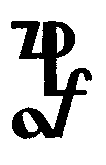 Kurs Fotografii II stopnia dla zaawansowanychKarta zgłoszeniaImię i nazwisko...................................................................................................Data i miejsce urodzenia.....................................................................................Adres:..................................................................................................................Telefony kontaktowe:.........................................................................................E-mail; ...............................................................................................................Wykształcenie (ukończone szkoły):...........................................................................................................................................................................................................................................................................................................................Korzystałem/korzystałam z kursu I stopnia ZPAF (proszę zaznaczyć właściwe)                 tak    nieZgłaszam swoje uczestnictwo w Kursie Fotograficznym i zobowiązuję się do wpłaty na konto organizatora  Kursu kwoty:1700 zł/1800 zł jednorazowo (*)1450 zł/1550 zł rozłożone na 10  rat po 150 zł/160 zł (*)w terminach do końca każdego miesiąca (10 rata płatna w terminie dowolnym ale nie później niż do 15 września 2022 r.)opłaty wpisowej w  wysokości 200zł  przed rozpoczęciem pierwszych      zajęć.(*) prosimy podkreślić właściweDodatkowa opłata za egzamin wynosi 10 zł i należy ją wnieść w dniu egzaminuOpłata za kurs nie obejmuje kosztów ewentualnych wyjazdów na zajęcia plenerowe.Uwaga: w przypadku rezygnacji z Kursu po dokonaniu wpłaty całości lub w trakcie jego trwania organizator nie zwraca wpłaconej sumy.Data i podpis:.................................................W dniu ................................. przyznano certyfikat ukończenia Kursu Fotografii  II stopnia nr:.........................Podpisy członków Komisji: